                                                                ПОСТАНОВЛЕНИЕ                                       Главы муниципального образования«Натырбовское сельское поселение»«5» марта 2015 г.                                              № 7 .                                              с.Натырбово           О внесении изменений и дополнений в Постановление от 24.11.2014 № 26 «Об утверждении  муниципальной целевой программы «Профилактика терроризма  и экстремизма, минимизации и (или) ликвидации последствий терроризма и экстремизма на территории  муниципального образования «Натырбовское сельское поселение» на 2015 год»            В целях приведения Постановления от 24.11.2014 № 26 «Об утверждении  муниципальной целевой программы «Профилактика терроризма  и экстремизма, минимизации и (или) ликвидации последствий терроризма и экстремизма на территории  муниципального образования «Натырбовское сельское поселение» на 2015 год»   в соответствие с федеральным и региональным законодательством                                                                             П О С Т А Н О В Л Я Ю :               1.Внести в Постановление от 24.11.2014 № 26 «Об утверждении  муниципальной целевой  программы «Профилактика терроризма  и экстремизма, минимизации и (или) ликвидации последствий терроризма и экстремизма на территории  муниципального образования «Натырбовское сельское поселение» на 2015 год»   следующие изменения и дополнения: 1.1. Заголовок к тексту  Постановления  от 24.11.2014 № 26 изложить в следующей редакции:«Об утверждении  муниципальной программы «Профилактика терроризма  и экстремизма, минимизации и (или) ликвидации последствий терроризма и экстремизма на территории  муниципального образования «Натырбовское сельское поселение» на 2015 год»   1.2. Пункт 1 изложить в следующей редакции:«1. Утвердить  муниципальную  программу «Профилактика терроризма  и экстремизма, минимизации и (или) ликвидации последствий терроризма и экстремизма на территории  муниципального образования «Натырбовское сельское поселение» на 2015 год»   1.3. В приложении №1 заголовок изложить в следующей редакции:« Муниципальная  программа «Профилактика терроризма  и экстремизма, минимизации и (или) ликвидации последствий терроризма и экстремизма на территории  муниципального образования «Натырбовское сельское поселение» на 2015 год»   1.4. Наименование  программы  изложить в следующей редакции:«Муниципальная  программа  «Профилактика терроризма  и экстремизма, минимизации и (или) ликвидации последствий терроризма и экстремизма на территории  муниципального образования «Натырбовское сельское поселение» на 2015 год» 1.5. Дополнить приложением № 2 Перечень мероприятий по реализации  программы «Профилактика  терроризма и экстремизма на территории МО «Натырбовское сельское поселение» на 2015год»    2.Настоящее Постановление  обнародовать на информационном стенде в администрации         поселения  и разместить  на  официальном сайте администрации в сети Интернет  по     адресу: //adm-natyrbovo.ru//             3.Настоящее Постановление вступает в силу со дня его обнародования.Глава муниципального образования«Натырбовское сельское поселение»                                    Н.В.КасицынаУРЫСЫЕ ФЕДЕРАЦИЕАДЫГЭ РЕСПУБЛИКМУНИЦИПАЛЬНЭ  ГЪЭПСЫКIЭ ЗИIЭ «НАТЫРБЫЕ  КЪОДЖЭ ПСЭУПI»385434 с. Натырбово,ул. Советская № 52тел./факс 9-76-69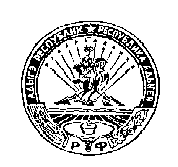 РОССИЙСКАЯ ФЕДЕРАЦИЯРЕСПУБЛИКА АДЫГЕЯМУНИЦИПАЛЬНОЕ ОБРАЗОВАНИЕ«НАТЫРБОВСКОЕ СЕЛЬСКОЕ ПОСЕЛЕНИЕ»385434 с. Натырбово, ул. Советская № 52тел./факс 9-76-69